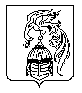 РОССИЙСКАЯ ФЕДЕРАЦИЯИвановская область Совет Новоклязьминского сельского поселенияР Е Ш Е Н И Еот _____________ № ____с. НовоклязьминскоеОб утверждении порядка определения платы по соглашению об установлении сервитута в отношении земельных участков, находящихся в собственности Новоклязьминское сельского поселенияВ соответствии с подпунктом 3 пункта 2 статьи 39.25 Земельного кодекса Российской Федерации, с пунктом 6 статьи 41 Бюджетного кодекса Российской Федерации, Совет Новоклязьминского сельского поселения решил:1. Утвердить Порядок определения платы по соглашению об установлении сервитута в отношении земельных участков, находящихся в собственности Новоклязьминского сельского поселения (приложение).   	2. Обнародовать настоящее Решение путем размещения:- в читальном зале Новоклязьминского отдела МУК Южской МЦБ, по адресу: с. Новоклязьминское, ул. Старая, 2,1;- на стенде, оборудованном в помещении, расположенном по адресу: д. Глушицы, ул. Новая, д. 12, кв. 1.      	3. Настоящее решение вступает в силу с момента опубликования и распространяется на правоотношения, возникшие с 01.03.2015.Глава Новоклязьминского сельского поселения               О.В. МорозоваПриложениек решению Совета Новоклязьминскоо сельского поселения"от ______________№_____Порядок определения платы по соглашению об установлении сервитута в отношении земельных участков, находящихся в собственности Новоклязьминского сельского поселения1. Настоящий Порядок определяет плату по соглашению об установлении сервитута в отношении земельных участков, находящихся в собственности Новоклязьминского сельского поселения (далее - земельные участки).2. Годовой размер платы по соглашению об установлении сервитута в отношении земельных участков определяется по формуле:ПГ = 0,015 x КС x SS / SO, где:ПГ - годовой размер платы за сервитут в рублях;КС - кадастровая стоимость земельного участка в рублях;SS - площадь части участка, обремененной сервитутом, кв. м;SO - площадь земельного участка, кв. м.3. Размер платы в месяц по соглашению за установление сервитута в отношении земельных участков определяется по формуле: ПМ = ПГ / 12, где:ПМ-размер платы за сервитут в месяц в рублях;ПГ - годовой размер платы за сервитут в рублях;12-количество месяцев в году.4. Плата по соглашению об установлении сервитута изменяется ежегодно путем применения к установленному размеру платы по соглашению об установлении сервитута коэффициента инфляции, соответствующего индексу потребительских цен (тарифов) на товары и платные услуги по Ивановской области.Для целей настоящего пункта индекс потребительских цен, отражающий процент инфляции, устанавливается по данным территориального органа Федеральной службы государственной статистики по Ивановской области за предыдущий год (по состоянию на декабрь предыдущего года).5. Смена правообладателя земельного участка не является основанием для пересмотра размера платы по соглашению об установлении сервитута, определенного в соответствии с настоящими Порядком.6. Порядок и сроки внесения платы по соглашению об установлении сервитута в отношении земельных участков определяются соглашением об установлении сервитута, заключаемым между лицом, в интересах которого устанавливается сервитут, и уполномоченным органом местного самоуправления Новоклязьминского сельского поселения, землепользователем, землевладельцем, арендатором земельного участка, в отношении которого устанавливается сервитут.